MICROSCOPY CALCULATIONSUse the sketch and other relevant information stated below to complete the following calculations.*Specimen was viewed and sketched on medium power – 100 X – (FOV = 1800 um)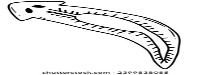 Show calculations for each stepApproximately how many of these specimens would fit across the middle of the field of view?Calculate the approximate length of this specimen. Show your workWhat is the Drawing Magnification of this specimen on this sheet of paper?Show your work.